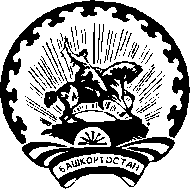  Р Е Ш Е Н И Ег. ТуймазыО прекращении  полномочий члена  участковой избирательной  комиссии УИК № 3004 муниципального района Туймазинский район Республики Башкортостан  с правом решающего голосаВ соответствии с пунктом 8 статьи 29  Федерального закона «Об основных гарантиях избирательных прав и права на участие в референдуме граждан Российской Федерации», с пунктом 4  статьи 29  Кодекса Республики Башкортостан о выборах, территориальная избирательная комиссия муниципального района Туймазинский район Республики Башкортостан, на которую постановлением  Центральной избирательной комиссии Республики Башкортостан № 164/173-6 от 10 декабря 2020 года возложены полномочия избирательных  комиссий муниципального района Туймазинский район решила:Исключить из состава участковой  избирательной комиссии УИК № 3004 муниципального района Туймазинский район Республики Башкортостан Хакимову Айгуль Маулетовну, выдвинутую  решением Совета СП Кандринский сельсовет.Системному администратору территориальной избирательной комиссии  Максимовой Н.С. отразить настоящее решение в задаче «Кадры»  Государственной автоматизированной системы «Выборы».Направить настоящее решение в Центральную избирательную комиссию Республики Башкортостан. Председатель ТИК______________________________  Г.М.Алчинов Секретарь ТИК    _______________________________ З.Ф.ГатауллинаТЕРРИТОРИАЛЬНАЯ  ИЗБИРАТЕЛЬНАЯ                                КОМИССИЯ МУНИЦИПАЛЬНОГО РАЙОНА ТУЙМАЗИНСКИЙ РАЙОН РЕСПУБЛИКИ БАШКОРТОСТАН     БАШЌОРТОСТАН РЕСПУБЛИКАЋЫТУЙМАЗЫ РАЙОНЫМУНИЦИПАЛЬ РАЙОНЫТЕРРИТОРИЛЬ ЋАЙЛАУ КОМИССИЯЋЫ 27  декабря    2021 года№ 49/5-5